Нотариусы должны самостоятельно запрашивать РосреестрКадастровая палата Санкт-Петербурга информирует граждан, что нотариусы при совершении операций, требующих предоставления информации из Единого государственного реестра недвижимости, должны самостоятельно запрашивать необходимые сведения, не перекладывая эту обязанность на граждан. Таким образом, нотариусы не вправе  требовать представления сведений ЕГРН от обратившихся к ним лиц (или их законных представителей).Напоминаем, что по запросу нотариуса Росреестр предоставляет сведения о правах отдельного  лица на объекты недвижимого имущества, сведения о признании правообладателя недееспособным или ограниченно дееспособным. Нотариусы могут запросить копии правоустанавливающих документов, необходимых для совершения нотариального действия, в том числе сведений о правах залогодержателя на предмет ипотеки. Указанные сведения предоставляются Кадастровой палатой нотариусам на безвозмездной основе..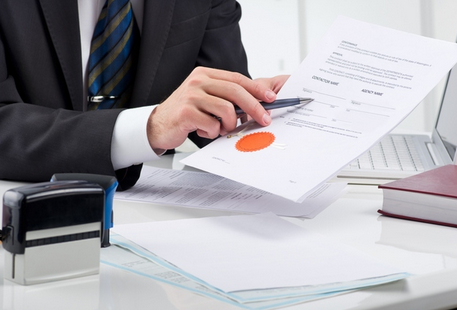 